P  O  Z  I  V     N  A    N  A  T  J  E  C  A  N  J  EPRVENSTVO ISTARSKE ŽUPANIJEU POINT FIGHTINGU, LIGHT CONTACTU I KICK LIGHTUSUBOTA, 19.06.2021.ŠKOLSKO GRADSKA SPORTSKA DVORANATugomila Ujčića 2, 52000 PazinDOMAĆIN PRVENSTVA JE KBK „MINOTAUR“ IZ PAZINASATNICA: 09:00 – 09:30 sati		provjera dokumenata i vaganje 10:00 sati :			početak natjecanja Završetak se planira oko 16,00 sati.Prijave za Županijsko prvenstvo se primaju do Srijede, 16.06.2021. godine do 24 sata Prijave se predaju isključivo na Portalu:  		www.kickboxing.com.hr Prijave za Županijsko prvenstvo nakon navedenog termina se ne primaju.Odstupanje od težine prijavljene težinske skupine nije dopuštenoUkoliko natjecatelj ne zadovolji propisanu težinu, neće moći nastupiti na prvenstvuSvi natjecatelji dužni su imati liječničko uvjerenje ne starije od 6 mjeseci.Dobne skupine za tatami discipline u 2021.Mlađi kadeti		Km	rođeni 2009,2010,2011.Stariji kadeti		Ks	rođeni 2006,2007,2008. (2008. godište može nastupati i u juniorskoj kategoriji)Juniori		J	rođeni 2003,2004,2005. (mogu nastupati i u seniorskoj kategoriji)Seniori		S	rođeni od 1981 do 2002.NAPOMENA:- DOPUŠTEN JE DVOSTRUKI START, ALI NATJECATELJI SE MOGU NATJECATI SAMO U JEDNOJ TEŽINSKOJ SKUPINI.Pula; 02.06.2021.									Tajnik KBSIŽ-e Mladen Ljubojević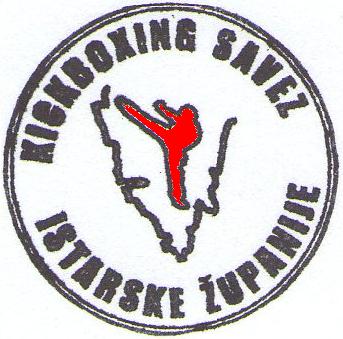 KICKBOXING  SAVEZ  ISTARSKE  ŽUPANIJEMB 2080630   OIB 93645747380              Giuseppe Garibaldi 34         GSM:  099/213 8291   092/165  - 1472                52460 Buje                                             E-mail: ljubojevicmladen@gmail.com                                      IBAN: HR24 2500 0091 1012 2879 4DOBNE SKUPINEOZNAKADISC.TEŽINSKE SKUPINE (kg)BORBAMlađi kadeti / kadetkinjeStariji kadeti  Starije kadetkinjeJunioriJuniorkeSeniori  Seniorke   Km   Ks   Ks   J   J   S   SPFPF,LCPF,LCPF,LC,KLPF,LC,KLPF,LC,KLPF,LC,KL-28; -32; -37; -42; -47; +47-32, -37, -42; -47; -52; -57; -63; -69; +69-32, -37, -42; -46; -50; -55; -60; -65; +65-57; -63; -69; -74; -79; -84; -89; -94; +94-50; -55: -60; -65; -70; +70-57; -63; -69; -74; -79; -84; -89; -94; +94-50; -55: -60; -65; -70; +702x1,5 min2x2 min2x2 min3x2 min3x2 min3x2 min3x2 min